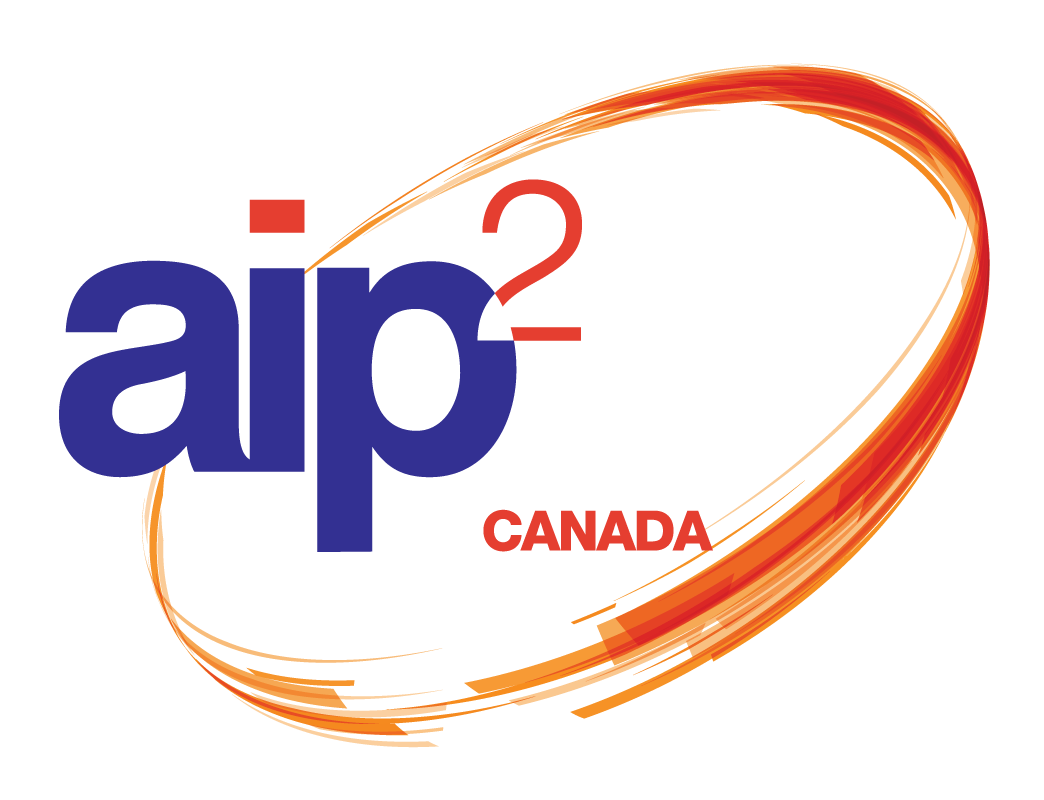 Prix des valeurs fondamentales 2024Kit de candidature de projet (étude de cas)Ce modèle d'étude de cas doit être utilisé comme formulaire de candidature pour les demandes de projets de prix des valeurs fondamentales suivants (étude de cas) :La Participation des populations autochtonesLe Respect de la diversité, de l'inclusion et de la culture La créativité, la contribution et l'innovation sur le terrain Si vous postulez pour les prix suivants, veuillez utiliser le kit de candidature pour les prix des valeurs fondamentales :La Participation visuelleL’Organisation de l'année Le Prix de la rechercheUne note sur ce modèle d'étude de cas et sur la façon dont il sera utilisé :Ce modèle d'étude de cas a été développé pour la première fois en 2020 par IAP2 Australasia dans le but général de fournir une ressource précieuse aux membres de l’AIP2. L'un des principaux objectifs du modèle d'étude de cas est d'éclairer l'évaluation des demandes de prix et, suite aux commentaires des candidats précédents, le modèle a été révisé pour s'aligner sur les critères d'évaluation des prix des valeurs fondamentales de l’AIP2 Canada pour les prix de 2024.Tous les candidats aux prix des valeurs fondamentales qui participent à l'une des catégories d'études de cas sont tenus d'utiliser ce modèle pour leur candidature. Cela permet d'assurer la cohérence du processus d'évaluation. (Les candidats dans les catégories Organisation de l'année, Prix de la recherche ou Participation visuelle ne sont pas tenus d'utiliser ce modèle. Se référer au kit de candidature pour les prix prix des valeurs fondamentales).Avec les études de cas que l’AIP2 Canada peut développer de temps en temps, les études de cas des prix des valeurs fondamentales peuvent faire partie d'une future bibliothèque de ressources pour les membres et/ou les participants à la formation de l’AIP2. En tant que telles, les informations fournies dans cette demande seront accessibles au public. Nous comprenons que vous puissiez préférer que certaines informations restent confidentielles. Veuillez indiquer ces sections dans votre candidature, et elles seront supprimées après le processus d'évaluation et avant la publication. Remarque concernant les cases réservées aux images et aux modèles : les images que vous souhaitez inclure peuvent avoir des dimensions différentes. Il n'est pas nécessaire d'ajuster les champs de l'image pour qu'ils correspondent aux spécifications de l'image. Pour des exemples d'études de cas antérieurs, nous vous invitons à consulter la page web de IAP2 Australasia.Veuillez ne pas ajuster la police ou les couleurs.Des instructions supplémentaires sur la manière de remplir le modèle d'étude de cas peuvent être trouvées dans les boîtes de commentaires sur le côté droit de la page. Veuillez supprimer ces boîtes de commentaires avant de soumettre votre contribution finale.Veuillez supprimer cette page avant de soumettre votre candidature.Page de couvertureVeuillez joindre un formulaire dûment rempli à chaque participation, mais conservez-le séparément de votre envoi.Consentement à la reproduction du matérielVeuillez joindre un formulaire dûment rempli à chaque inscription, mais conservez-le séparément de l'envoi.Je soussigné(e) autorise par la présente l’AIP2 Canada à utiliser le matériel fourni par(Insérer le nom de la personne de contact) :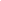 au nom de (insérer le nom de l'organisation ou de la personne) :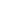 et j'accepte/nous acceptons que l’AIP2 Canada utilise ou permette à d'autres personnes d'utiliser le matériel fourni de la manière jugée appropriée. Il peut s'agir, entre autres, de bulletins d'information, de sites web, de matériel de marketing, d'informations éducatives, de brochures et de communiqués de presse.Signature :   Nom :   Date :  Liste de contrôle de la demandeVeuillez joindre un formulaire dûment rempli pour chaque inscription.NOM DE L’ORGANISATION :   PERSONNE DE CONTACT :  TÉLÉPHONE :  COURRIEL : DATE :  Étude de cas : Titre avec byline700 mots maximum pour cette section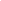 Identifier l'organisation, le secteur et la localisation géographique Veuillez décrire la raison pour laquelle le processus a été entrepris, un aperçu de l'approche, et comment la contribution était censée avoir un impact sur la situation.Décrivez comment les participants ont été impliqués et fournissez des preuves de la diversité de la participation inclusiveDresser la liste des communications/matériels d'appui élaborés1000 mots maximum pour cette sectionLa planificationDécrire les méthodes de mise en œuvre, la séquence et les niveaux/objectifs de participation prévus (et les afficher le cas échéant).Décrire les facteurs/conditions favorables et la manière dont la participation a été soutenue pour garantir l'inclusion.Décrire les outils de collecte de donnéesDécrire les ressources telles que le budget, le calendrier, l'exécution interne et le soutien contractuel.Alignement sur les valeurs fondamentales de l’AIP2 pour la pratique de la participation publique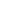 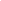 500 mots maximum pour cette sectionDécrivez les défis spécifiques auxquels le projet a été confronté et la manière dont le processus a permis de relever ces défis dans le cadre de la catégorie de prix à laquelle vous postulez.Comment avez-vous créé des relations et instauré la confiance pendant et après le processus ?500 mots maximum pour cette sectionRéflexion et évaluationDécrivez comment vous avez évalué votre processus (pour les participants, les décideurs et les autres personnes susceptibles d'avoir été impliquées). Quelles informations importantes l'évaluation vous a-t-elle permis d'apprendre ?Décrivez l'influence/l'impact spécifique et tangible que le processus a fini par avoir (sur les personnes, les politiques, les organisations, etc.) Utilisez des exemples lorsque c'est possible pour montrer ce qui est différent parce que la P2 a été bien menée.Décrivez les processus de compte rendu aux décideurs, aux principales parties prenantes et aux participants, et indiquez comment le retour d'information a influencé les décisions prises.Innovation et singularitéEn quelques phrases, décrivez la manière dont votre projet a fait progresser « la manière dont la P2 se fait » dans votre contexte et/ou dans le domaine dans son ensemble.Nom de la soumissionOrganisme de parrainagePersonne de contactAdresse postaleNuméros de téléphoneCourrielFacultatif - comptes de médias sociaux du candidatCatégorie de prix pour la soumission d'une étude de casVeuillez cocher la ou les catégorie(s) appropriée(s) :Veuillez cocher la ou les catégorie(s) appropriée(s) :Catégorie de prix pour la soumission d'une étude de casLa Participation des populations autochtonesCatégorie de prix pour la soumission d'une étude de casLe Respect de la diversité, de l'inclusion et de la culture Catégorie de prix pour la soumission d'une étude de casLa créativité, la contribution et l'innovation sur le terrain POINTCOMMENTAIRESVEUILLEZ COCHERLa demande répond aux critères de chaque catégorieL'application a pris en compte le guide de stylePage de couverture de la demandeFormulaire de consentement à la reproduction du matérielLe dossier de candidature ne comporte pas plus de 10 pages dactylographiéesLa taille de l'application est inférieure à 5 MoFrais de candidatureInsérez photo ou imageAperçu des points forts (500 mots maximum)Indiquer ce qui est unique ou innovantIdentifier l'organisation qui parraine le projet et sa situation géographique Indiquer les objectifs, le but et la portée du processusIndiquer le(s) niveau(x) du spectre de l’AIP2Trois résultats clés montrant l'impact de la participation publique : 1) xxxx, 2) xxxx et 3) xxxxTrois résultats clés du processus: 1) xxxx, 2) xxxx et 3) xxxx1.0 Contexte2.0 MéthodologieImage ou diagramme montrant les méthodes d'engagement, le séquençage ou les outilsValeurs fondamentales de l’AIP2Exemple de la manière dont cet aspect a été pris en compte dans la conception de votre projet La participation publique est fondée sur la conviction que ceux et celles qui sont touchés par une décision ont le droit d’être impliqué dans le processus décisionnel. La participation publique implique que la contribution du public sera prise en compte dans le processus décisionnel. La participation publique favorise des décisions viables et durables en reconnaissant et en communiquant les besoins et les attentes des parties prenantes, y compris ceux des décideurs.  La participation publique recherche et facilite la participation de tous ceux qui sont potentiellement concernés ou intéressés par une décision. La participation publique tient compte de l’avis des parties prenantes dans la conception des modes de participation. La participation publique fournit aux parties prenantes l’information nécessaire et objective afin de participer de manière significative. La participation publique informe les parties prenantes de l’incidence de leur contribution au processus décisionnel,Diagramme montrant les chiffres clés du projet, la portée, la participation ou les mesures.Insérer une photo ou une image de l'activité avec une légendeInsérer une photo ou une image de l'activité avec une légendeInsérer une photo ou une image de la couverture du rapport de conclusions 3.0 Gérer le processus4.0 Résultats, impact et perspectivesRemerciements et pour en savoir plusNous tenons à remercier [votre organisation] d'avoir accepté de partager cette étude de cas et ses idées pour faire progresser la pratique de la participation publique. Cette étude de cas a été rédigée/co-rédigée par [noms des auteurs].Au moment de la publication, [Nom] était employé par [organisation] au poste de [fonction]. [Nom] possède une expérience dans le secteur [industrie] et une expertise en matière de P2 et d'utilisation de [méthode du processus]. Pour plus d'informations sur ce projet, voir :[site-web ou page][YouTube][autres, le cas échéant]Pour entrer en contact avec les auteurs :[lien vers le profil LinkedIn][lien vers le profil LinkedIn]